แผนปฏิบัติการป้องกันการทุจริตประจำปี พ.ศ. ๒๕๖๕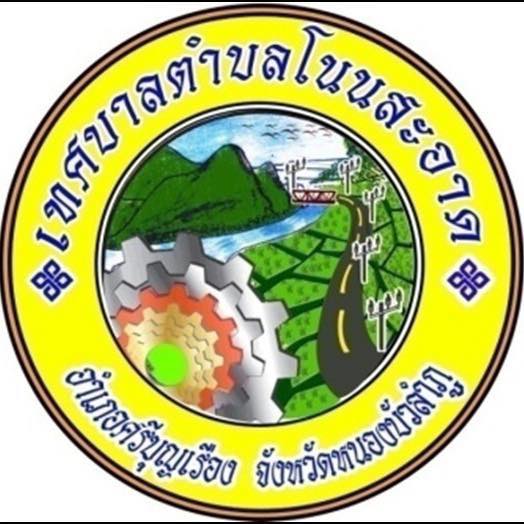 เทศบาลตำบลโนนสะอาด  อำเภอศรีบุญเรือง จังหวัดหนองบัวลำภูคํานํา                            การทุจริตเปนปญหาใหญของสังคมไทยมาเปนเวลานานและฉุดรั้งความเจริญกาวหน้าการพัฒนาศักยภาพและขีดความสามารถในการแขงขันของประเทศ ซึ่งในปจจุบันไดทวีความรุนแรงขึ้นอยางต่อเนื่อง ทําใหเกิดความเสียหายในวงกวาง โดยสงผลกระทบตอระบบเศรษฐกิจ ระบบสังคม ระบบการเมืองการปกครองและการบริหารราชการเปนอยางมาก การแกปญหาการทุจริตจึงเปนสิ่งสําคัญที่หนวยงานในภาครัฐ ซึ่งเปนหนวยงานหลักในการขับเคลื่อนประเทศไทยใหมีความเจริญกาวหนาสามารถแขงขันกับตางประเทศไดอยางทัดเทียมนานาอารยประเทศ ที่จะตองประสานความรวมมือทั้งภาคเอกชนและภาคประชาสังคมเพื่อรวมกันพัฒนาปรับปรุงระบบ การบริหารจัดการ และการพัฒนาคนควบคูไปพรอมๆกัน โดยการปลูกฝงความซื่อสัตยสุจริต รับผิดชอบมีวินัย ตลอดจนคานิยมอื่นๆ ที่ถูกตอง                           รวมทั้งเขาใจวิถีดําเนินชีวิตที่สมควรและมีคุณคา โดยทุกสวนราชการและหนวยงานภาครัฐ กําหนดมาตรการหรือแนวทางแกไขปญหาการทุจริตประพฤติมิชอบโดยมุงเนนการสรางธรรมาภิบาลในการบริหารงานและสงเสริมการมีสวนรวมจากทุกภาคสวนในการตรวจสอบ เฝาระวัง เพื่อสกัดกั้นเพื่อมิใหเกิดการทุจริตไดเพื่อใหการดําเนินงานดังกลาว บรรลุผลไดอยางเปนรูปธรรม หน่วยตรวจสอบภายในเทศบาลตำบลโนนสะอาด จึงไดจัดทําแผนปฏิบัติการปองกันการทุจริต ประจําป พ.ศ. ๒๕๖๕ ขึ้น ภายใตยุทธศาสตรชาติวาดวยการปองกันและปราบปรามทุจริต ระยะที่ ๓ (พ.ศ.๒๕๖๐-๒๕๖๔) สําหรับองคกรปกครองสวนทองถิ่นเปนสิ้นสุดปงบประมาณ พ.ศ. ๒๕๖๕ เพื่อขับเคลื่อนยุทธศาสตรและกลยุทธของเทศบาลตำบลโนนสะอาดใหบรรลุเปาหมายและเปนการถือปฏิบัติซึ่งเปนนโยบายระดับชาติดวยหน่วยตรวจสอบภายในเทศบาลตำบลโนนสะอาด อ.ศรีบุญเรืองจ.หนองบัวลำภูสารบัญ                                                                                                                  หนาคํานํา                                                                                                             กสารบัญ                                                                                                           ขสวนที่ ๑ บทนําการวิเคราะหความเสี่ยงในการเกิดการทุจริตในองคกร                                                     ๑หลักการและเหตุผล (สภาพปญหาการทุจริตขององคกรปกครองสวนทองถิ่น)                          ๒วัตถุประสงคของการจัดทําแผน                                                                                ๓เปาหมาย                                                                                                          ๓ประโยชนของการจัดทําแผน                                                                                    ๔สวนที่ ๒ แผนปฏิบัติการปองกันการทุจริตโครงการ/กิจกรรม/มาตรการ และจํานวนงบประมาณที่ดําเนินการ- มิติที่ ๑ การสรางสังคมที่ไมทนตอการทุจริต                                                                ๕- มิติที่ ๒ การบริหารราชการเพื่อปองกันการทุจริต                                                          ๖- มิติที่ ๓ การสงเสริมบทบาทและการมีสวนรวมของภาคประชาชน                                       ๗- มิติที่ ๔ การเสริมสรางและปรับปรุงกลไกในการตรวจสอบการปฏิบัติราชการ                          ๘ขององคกรปกครองสวนทองถิ่นสวนที่ ๓ รายละเอียดโครงการ/กิจกรรม/มาตรการ ตามแผนปฏิบัติการฯ                           ๙-๘๙สวนที่ ๑บทนํา๑. การวิเคราะหความเสี่ยงในการเกิดการทุจริตในองคกรปกครองสวนทองถิ่น                การวิเคราะหความเสี่ยงในการเกิดการทุจริตในองคกรปกครองสวนทองถิ่น มีวัตถุประสงคเพื่อตองการบงชี้ความเสี่ยงของการทุจริตที่มีอยูในองคกรโดยการประเมินโอกาสของการทุจริตที่อาจเกิดขึ้น ตลอดจนบุคคลหรือหนวยงานที่อาจเกี่ยวของกับการกระทําทุจริต เพื่อพิจารณาวาการควบคุมและการปองกันการทุจริตที่มีอยูในปจจุบันมีประสิทธิภาพหรือประสิทธิผลหรือไม การทุจริตในระดับทองถิ่นพบวา ปจจัยที่มีผลตอการขยายตัวของการทุจริตในระดับทองถิ่น ไดแกการกระจายอํานาจลงสูองคกรปกครองสวนทองถิ่น แมวาโดยหลักการแลวการกระจายอํานาจมีวัตถุประสงคสําคัญเพื่อใหบริการตางๆ ของรัฐสามารถตอบสนองตอความตองการของชุมชนมากขึ้น มีประสิทธิภาพมากขึ้น แตในทางปฏิบัติทําใหแนวโนมของการทุจริตในทองถิ่นเพิ่มมากยิ่งขึ้นเชนเดียวกัน ลักษณะการทุจริตขององคกรปกครองสวนทองถิ่น จําแนกเปน ๗ ประเภท ดังนี้๑) การทุจริตดานงบประมาณ การทําบัญชีการจัดซื้อจัดจาง และการเงินการคลัง สวนใหญเกิดจากการละเลยขององคกรปกครองสวนทองถิ่น๒) สภาพหรือปญหาที่เกิดจากตัวบุคคล๓) สภาพการทุจริตอันเกิดจากชองวางของกฎระเบียบและกฎหมาย๔) สภาพหรือลักษณะปญหาของการทุจริตที่เกิดจากการขาดความรูความเขาใจและขาดคุณธรรมจริยธรรม๕) สภาพหรือลักษณะปญหาที่เกิดจาการขาดการประชาสัมพันธใหประชาชนทราบ๖) สภาพหรือลักษณะปญหาของการทุจริตที่เกิดจาการตรวจสอบขาดความหลากหลายในการตรวจสอบจากภาคสวนตางๆ๗) สภาพหรือลักษณะปญหาของการทุจริตที่เกิดจากอํานาจ บารมีและอิทธิพลทองถิ่นสาเหตุและปจจัยที่นําไปสูการทุจริตขององคกรปกครองสวนทองถิ่นสามารถสรุปเปนประเด็นไดดังนี้๑) โอกาส แมวาในปจจุบันมีหนวยงานและกฎหมายที่เกี่ยวของกับการปองกันและปราบปรามการทุจริตแตพบว่ายังคงมีชองวางที่ทําใหเกิดโอกาสของการทุจริต ซึ่งโอกาสดังกลาวเกิดขึ้นจากการบังคับใชกฎหมายที่ไมเข้มแข็ง กฎหมาย กฎระเบียบไมรัดกุม และอํานาจหนาที่โดยเฉพาะขาราชการระดับสูงก็เปนโอกาสหนึ่งที่ทําใหเกิดการทุจริต๒) สิ่งจูงใจ เปนที่ยอมรับวาสภาวะทางเศรษฐกิจที่มุงเนนเรื่องของวัตถุนิยม สังคมนิยม ทําใหคนในปจจุบันมุงเน้นที่การสรางความร่ำรวย ดวยเหตุนี้จึงเปนแรงจูงใจใหเจาหนาที่มีแนวโนมที่จะทําพฤติกรรมทุจริตมากยิ่งขึ้น๓) การขาดกลไกในการตรวจสอบ การทุจริตในปจจุบันมีรูปแบบที่ซับซอนขึ้น โดยเฉพาะการทุจริตในเชิงนโยบายที่ทําใหการทุจริตกลายเปนความชอบธรรมในสายตาของประชาชน ขาดกลไกการตรวจสอบความโปรงใสที่มีประสิทธิภาพ ดังนั้นจึงเปนการยากที่จะเขาไปตรวจสอบการทุจริตของบุคคลเหลานี้๔) การผูกขาด ในบางกรณีการดําเนินงานของภาครัฐ ไดแก การจัดซื้อ-จัดจาง เปนเรื่องของการผูกขาด ดังนั้น จึงมีความเกี่ยวของเปนหวงโซผลประโยชนทางธุรกิจ ในบางครั้งพบบริษัทมีการใหสินบนแกเจาหนาที่เพื่อใหตนเองไดรับสิทธิในการดําเนินงานโครงการของภาครัฐ รูปแบบของการผูกขาด ไดแกการผูกขาดในโครงการกอสรางและโครงสรางพื้นฐานภาครัฐ๕) การไดรับคาตอบแทนที่ไมเหมาะสม รายไดไมเพียงพอตอรายจาย ความยากจนถือเปนปจจัยหนึ่งที่ทําใหขาราชการมีพฤติกรรมการทุจริต เพราะความตองการที่จะมีสภาพความเปนอยูที่ดีขึ้นทําใหเจาหนาที่ตองแสวงหาชองทางเพื่อเพิ่ม “รายไดพิเศษ” ใหกับตนเองและครอบครัว๖) การขาดจริยธรรม คุณธรรม ในสมัยโบราณ ความซื่อสัตยสุจริตเปนคุณธรรมที่ไดรับการเนนเปนพิเศษถือวาเป็นเครื่องวัดความดีของคน แตในปจจุบัน พบวา คนมีความละอายตอบาปและเกรงกลัวบาปนอยลง และมีความเห็นแกตัวมากยิ่งขึ้น มองแตประโยชนสวนตนเปนที่ตั้งมากกวาที่จะยึดผลประโยชนสวนรวม๗) มีคานิยมที่ผิด ปจจุบันคานิยมของสังคมไดเปลี่ยนจากยกยองคนดี คนที่มีความซื่อสัตยสุจริตเปนยกยองคนที่มีเงิน คนที่เปนเศรษฐีมหาเศรษฐีคนที่มีตําแหนงหนาที่การงานสูง ดวยเหตุนี้ผูที่มีคานิยมที่ผิดเห็นวาการทุจริตเปนวิถีชีวิตเปนเรื่องปกติธรรมดา เห็นคนซื่อเปนคนเซอ เห็นคนโกงเปนคนฉลาด ยอมจะทาการทุจริตฉอราษฎรบังหลวง โดยไมมีความละอายตอบุญและบาป และไมเกรงกลัวตอกฎหมายของบานเมือง๒. หลักการและเหตุผล             ปจจุบันการทุจริตคอรรัปชันในประเทศไทยถือเปนปญหาเรื้อรังที่นับวันยิ่งจะทวีความรุงแรงและสลับซับซอนมากยิ่งขึ้นและสงผลกระทบในวงกวางโดยเฉพาะอยางยิ่งตอความมั่นคงของชาติ เปนปญหาลําดับตนๆ ที่ขัดขวางการพัฒนาประเทศทั้งดานเศรษฐกิจ สังคมและการเมือง เนื่องจากเกิดขึ้นทุกภาคสวนในสังคมไทย ไมว่าจะเปนภาคการเมือง ภาคราชการ โดยเฉพาะองคกรปกครองสวนทองถิ่นมักถูกมองจากภายนอกสังคมวาเปนองคกรที่เอื้อตอการทุจริตคอรรัปชันและมักจะปรากฏขาวการทุจริตตามสื่อและรายงานของทางราชการอยูเสมอ ซึ่งไดสงผลสะเทือนตอกระแสการกระจายอํานาจและความศรัทธาตอระบบการปกครองสวนทองถิ่นอยางยิ่ง สงผลใหภาพลักษณของประเทศไทยเรื่องการทุจริตคอรรัปชันมีผลในเชิงลบ สอดคลองกับการจัดอันดับดัชนีชี้วัดภาพลักษณคอรรัปชัน(Corruption Perception Index-CPI) ซึ่งเปนเครื่องมือที่ใชประเมินการทุจริตคอรรัปชันทั่วโลกที่จัดโดยองคกรเพื่อความโปรงใสนานาชาติ (Transparency International-IT) พบวาผลคะแนนของประเทศไทยระหวางป ๒๕๕๕-๒๕๕๘ อยูที่ ๓๕-๓๘ คะแนน จากคะแนนเต็ม ๑๐๐ โดยในป๒๕๕๘ อยูอันดับที่ ๗๖ จาก ๑๖๘ ประเทศทั่วโลกและเปนอันดับที่ ๓ ในประเทศอาเซียนรองจากประเทศสิงคโปรและประเทศมาเลเซีย และลาสุดพบวาผลคะแนนของประเทศไทยป ๒๕๕๙ ลดลง ๓ คะแนน จากป๒๕๕๘ไดลําดับที่ ๑๐๑ จาก ๑๖๘ประเทศ ซึ่งสามารถสะทอนใหเห็นวาประเทศไทย เปนประเทศที่มีปญหาการคอรรัปชันอยูในระดับสูง                        แมวาในชวงระยะที่ผานมา ประเทศไทยไดแสดงใหเห็นถึงความพยายามในการปราบปรามการปองกันการทุจริตไมวาจะเปน การเปนประเทศภาคีภายใตอนุสัญญาสหประชาชาติวาดวยการตอตานการทุจริต (United Nations Convention Against Corruption-UNCAC) พ.ศ. ๒๕๔๖ การจัดตั้งองคกรตามรัฐธรรมนูญ โดยเฉพาะอยางยิ่งคณะกรรมการปองกันปราบปรามการทุจริตแหงชาติไดจัดทํายุทธศาสตรชาติวา  ดวยการปองกันและปราบปรามการทุจริตมาแลว ๓ ฉบับ แตปญหาการทุจริตในประเทศไทยไดมีแนวโนมที่ลดนอยถอยลง สาเหตุที่ทําใหการทุจริตเปนปญหาที่สําคัญของสังคมไทยประกอบดวยปจจัยทางดานพื้นฐานโครงสร้างสังคม ซึ่งเปนสังคมที่ตั้งอยูในพื้นฐานความสัมพันธแนวดิ่ง (Vertical Relation) หรืออีกนัยหนึ่งคือ พื้นฐานของสังคมอุปถัมภที่ทําใหสังคมไทยยึดติดกับการชวยเหลือเกื้อกูลกัน โดยเฉพาะในหมูญาติพี่นองและพวกพอง ยึดติดกับกระแสบริโภคนิยม วัตถุนิยมติดความสบาย ยกยองคนที่มีเงินและมีอํานาจ คนไทยบางสวนมองวาการทุจริตคอรรัปชันเปนเรื่องปกติที่ยอมรับไดซึ่งนับไดวาเปนปญหาที่ฝงรากลึกในสังคมไทยมาตั้งแตอดีตหรือกลาวไดวาเปนสวนหนึ่งของคานิยมและวัฒนธรรมไทยไปแลว ผนวกกับปจจัยทางดานการทํางานที่ไมไดบูรณาการความรวมมือของทุกภาคสวนไวดวยกัน จึงสงผลใหการทํางานของกลไกหรือความพยายามที่ไดกลาวมาขางต้นไมสามารถทําไดอยางเต็มศักยภาพ ขาดความเขมแข็ง                              ปจจุบันยุทธศาสตรชาติวาดวยการปองกันและปราบปรามการทุจริตที่ใชอยูเปนฉบับที่ ๓เริ่มจากป พ.ศ. ๒๕๖๐จนถึงป พ.ศ. ๒๕๖๔ ซึ่งมุงสูการเปนประเทศที่มีมาตรฐานทางคุณธรรมจริยธรรม เปนสังคมมิติใหมที่ประชาชนไมเพิกเฉยตอการทุจริตทุกรูปแบบ โดยไดรับความรวมมือจากฝายการเมือง หนวยงานของรัฐ ตลอดจนประชาชนในการพิทักษรักษาผลประโยชนของชาติและประชาชนเพื่อใหประเทศไทยมีศักดิ์ศรีและเกียรติภูมิในดานความโปรงใส ทัดเทียมนานา อารยประเทศ โดยกําหนดวิสัยทัศน“ประเทศไทยใสสะอาด ไทยทั้งชาติตานทุจริต” มีเปาหมายหลัก เพื่อประเทศไทยไดรับการประเมินดัชนีการรับรูการทุจริต (Corruption Perception Index : CPI) ไมนอยกวารอยละ ๕๐ ในปพ.ศ. ๒๕๖๔ซึ่งการที่ระดับคะแนนจะสูงขึ้นไดนั้น การบริหารงานภาครัฐตองมีระดับธรรมาภิบาลที่สูงขึ้น เจาหนาที่ของรัฐและประชาชนตองมีพฤติกรรมแตกตางจากที่เปนอยูในปจจุบัน ไมใชตําแหนงหนาที่ในทางทุจริตประพฤติมิชอบ โดยไดกําหนดยุทธศาสตรการดําเนินงานหลักออกเปน ๖ ยุทธศาสตรดังนี้ยุทธศาสตรที่ ๑ สรางสังคมที่ไมทนตอการทุจริตยุทธศาสตรที่ ๒ ยกระดับเจตจํานงทางการเมืองในการตอตานการทุจริตยุทธศาสตรที่ ๓ สกัดกั้นการทุจริตเชิงนโยบายยุทธศาสตรที่ ๔ พัฒนาระบบปองกันการทุจริตเชิงรุกยุทธศาสตรที่ ๕ ปฏิรูปกลไกและกระบวนการปราบปรามการทุจริตยุทธศาสตรที่ ๖ ยกระดับคะแนนดัชนีการรับรูการทุจริต(Corruption Perception Index : CPI)                        ดังนั้น เพื่อใหการดําเนินการขับเคลื่อนดานการปองกันและปราบปรามการทุจริตบังเกิดผลเปนรูปธรรมในทางปฏิบัติเปนไปตามเจตนารมณของยุทธศาสตรวาดวยการปองกันและปราบปรามการทุจริตระยะที่ ๓ (พ.ศ. ๒๕๖๐-๒๕๖๔) องคกรปกครองสวนทองถิ่น เปนสิ้นสุดปงบประมาณ พ.ศ. ๒๕๖๕ จึงไดตระหนักและใหความสําคัญกับการบริหารจัดการที่มีความโปรงใส สรางคานิยม วัฒนธรรม สุจริตใหเกิดในสังคมอยางยั่งยืน จึงไดดําเนินการจัดทําแผนปฏิบัติการปองกันการทุจริต เพื่อกําหนดแนวทางการขับเคลื่อนดานการปองกันและปราบปรามการทุจริตผานโครงการ / กิจกรรม / มาตรการตางๆ ที่เปนรูปธรรมอยางชัดเจน อันจะนําไปสูการปฏิบัติอยางมีประสิทธิภาพ บรรลุวัตถุประสงคและเปาหมายของการปองกันและปราบปรามการทุจริตอยางแทจริง๓. วัตถุประสงคของการจัดทําแผน๑) เพื่อยกระดับเจตจํานงทางการเมืองในการตอตานการทุจริตของผูบริหารองคกรปกครองสวนทองถิ่น๒) เพื่อยกระดับจิตสํานึกรับผิดชอบในผลประโยชนของสาธารณะของขาราชการฝายการเมืองขาราชการฝายบริหารบุคลากรขององคกรปกครองสวนทองถิ่นรวมถึงประชาชนในทองถิ่น๓) เพื่อใหการบริหารราชการขององคกรปกครองสวนทองถิ่นเปนไปตามหลักบริหารจัดการบานเมืองที่ดี(Good Governance)๔) เพื่อสงเสริมบทบาทการมีสวนรวม (people’s participation) และตรวจสอบ (People’s audit) ของภาคประชาชนในการบริหารกิจการขององคกรปกครองสวนทองถิ่น๕) เพื่อพัฒนาระบบกลไก มาตรการ รวมถึงเครือขายในการตรวจสอบการปฏิบัติราชการ ขององคกรปกครองส่วนทองถิ่น๔. เปาหมาย๑) ขาราชการฝายการเมือง ขาราชการฝายบริหาร บุคลกากรขององคกรปกครองสวนทองถิ่น รวมถึงประชาชนในทองถิ่นมีจิตสํานึกและความตระหนักในการปฏิบัติหนาที่ราชการใหบังเกิดประโยชนสุขแกประชาชน แผนปฏิบัติการปองกันการทุจริต พ.ศ.๒๕๖๕ ปราศจากการกอใหเกิดขอสงสัยในประพฤติปฏิบัติตามมาตรการจริยธรรม การขัดกันแหงผลประโยชนโดยมิชอบ๒) เครื่องมือ/มาตรการปฏิบัติงานที่สามารถปองกันปญหาเกี่ยวกับการทุจริตและประพฤติมิชอบของขาราชการ๓) โครงการ/กิจกรรม/มาตรการที่สนับสนุนใหสาธารณะและภาคประชาชนเขามามีสวนรวมและตรวจสอบการปฏิบัติหรือบริหารราชการขององคกรปกครองสวนทองถิ่น๔) กลไก มาตรการ รวมถึงเครือขายในการตรวจสอบการปฏิบัติราชการขององคกรปกครองสวนทองถิ่นที่มีความเขมแข็งในการตรวจสอบ ควบคุมและดุลการใชอํานาจอยางเหมาะสม๕) องคกรปกครองสวนทองถิ่นมีแผนงานที่มีประสิทธิภาพ ลดโอกาสในการกระทําการทุจริตและประพฤติมิชอบจนเปนที่ยอมรับจากทุกภาคสวน๕. ประโยชนของการจัดทําแผน๑) ขาราชการฝายการเมือง ขาราชการฝายบริหาร บุคลากรขององคกรปกครองสวนทองถิ่นรวมถึงประชาชนในทองถิ่นของตนเอง อันจะนํามาซึ่งการสรางคานิยม และอุดมการณในการตอตานการทุจริต (Anti-Corruption)จากการปลูกฝงหลักคุณธรรม จริยธรรม หลักธรรมาภิบาล รวมถึงหลักเศรษฐกิจพอเพียงที่สามารถนามาประยุกตใชในการทางานและชีวิตประจําวัน๒) องคกรปรกครองสวนทองถิ่นสามารถบริหารราชการเปนไปตามหลักบริหารกิจการบานเมืองที่ดี (GoodGovernance) มีความโปรงใส เปนธรรมและตรวจสอบได๓) ภาคประชาชนมีสวนรวมตั้งแตรวมคิด รวมทํา รวมตัดสินใจรวมถึงรวมตรวจสอบในฐานะพลเมืองที่มีจิตสํานึกรักทองถิ่น อันจะนํามาซึ่งการสรางเครือขายภาคประชาชนที่มีความเขมแข็งในการเฝาระวังการทุจริต๔) สามารถพัฒนาระบบ กลไก มาตรการ รวมถึงเครือขายในการตรวจสอบการปฏิบัติราชการขององคกรปกครองสวนทองถิ่นทั้งจากภายในและภายนอกองคกรที่มีความเขมแข็งในการเฝาระวังการทุจริต๕) องคกรปกครองสวนทองถิ่นมีแนวทางการบริหารจัดการที่มีประสิทธิภาพลดโอกาสในการกระทําการทุจริตและประพฤติมิชอบ จนเปนที่ยอมรับจากทุกภาคสวนใหเปนองคกรปกครองสวนทองถิ่นตนแบบ ดานการปองกันการทุจริต อันสงผลใหประชาชนในทองถิ่นเกิดความภาคภูมิใจและใหความรวมมือกันเปนเครือขายในการเฝาระวังการทุจริตที่เขมแข็งอยางยั่งยืน